Unit 3 Lesson 1: What We Know About ShapesWU Which One Doesn’t Belong: Teddy Bears (Warm up)Student Task Statement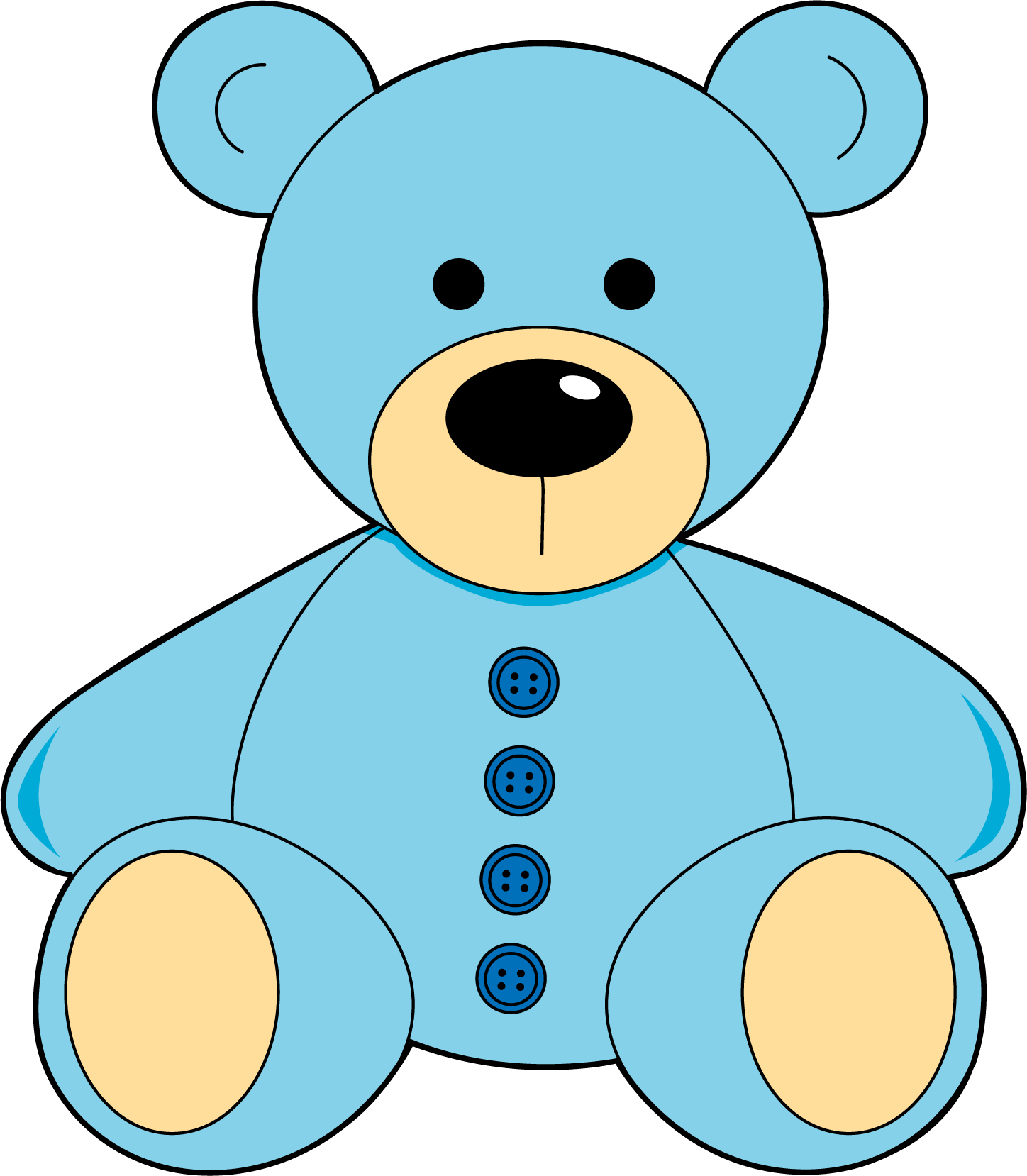 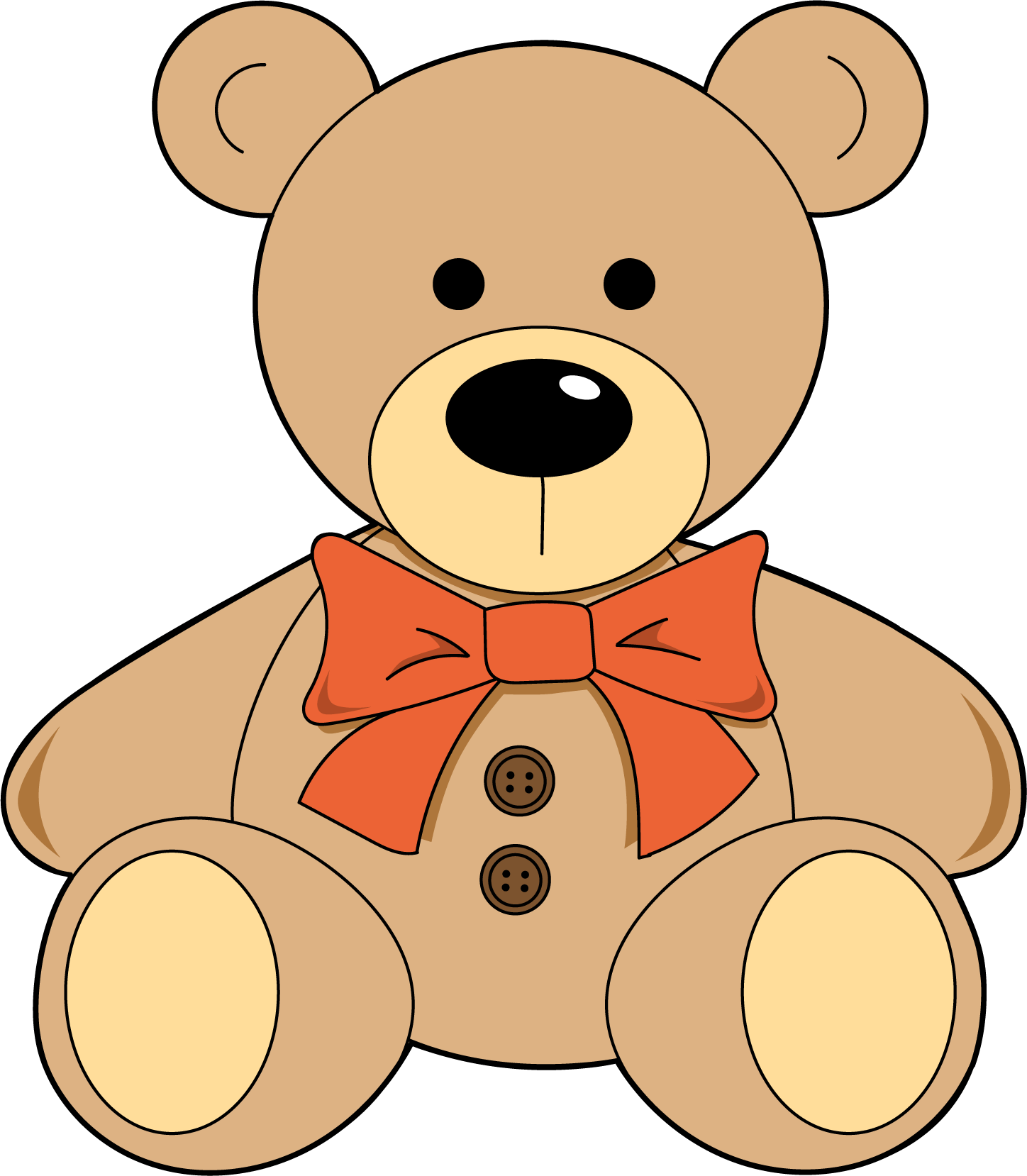 Which one doesn’t belong?A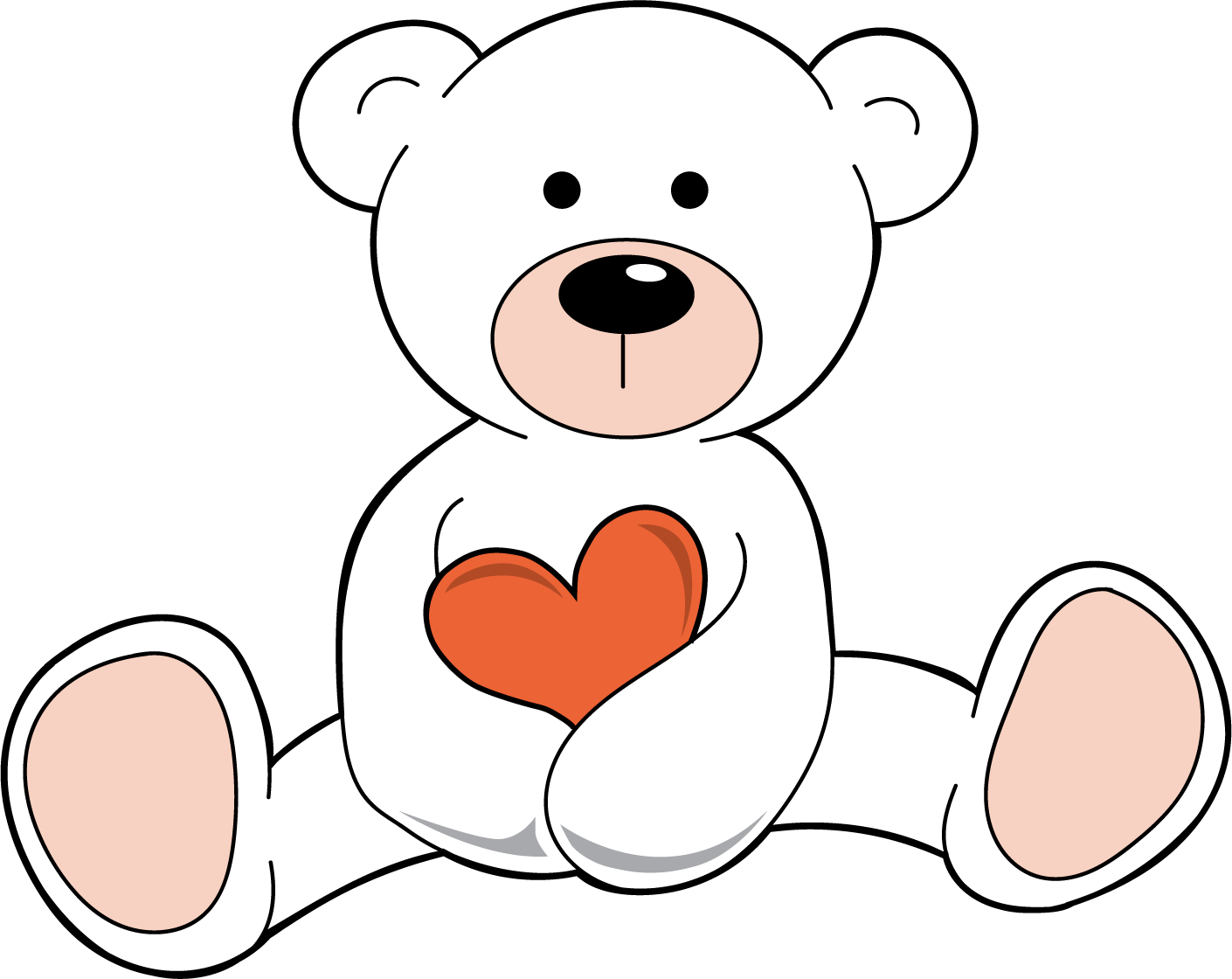 B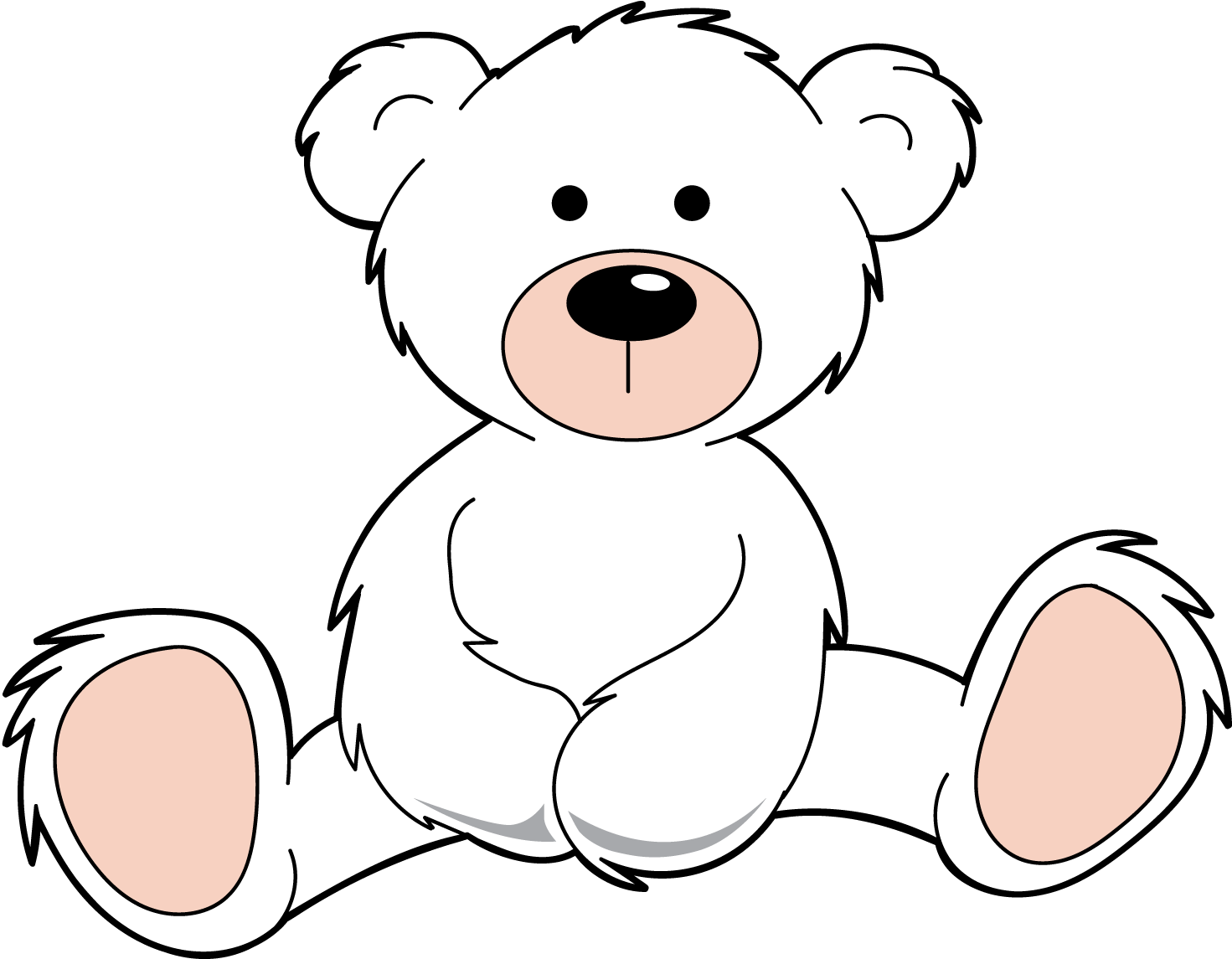 C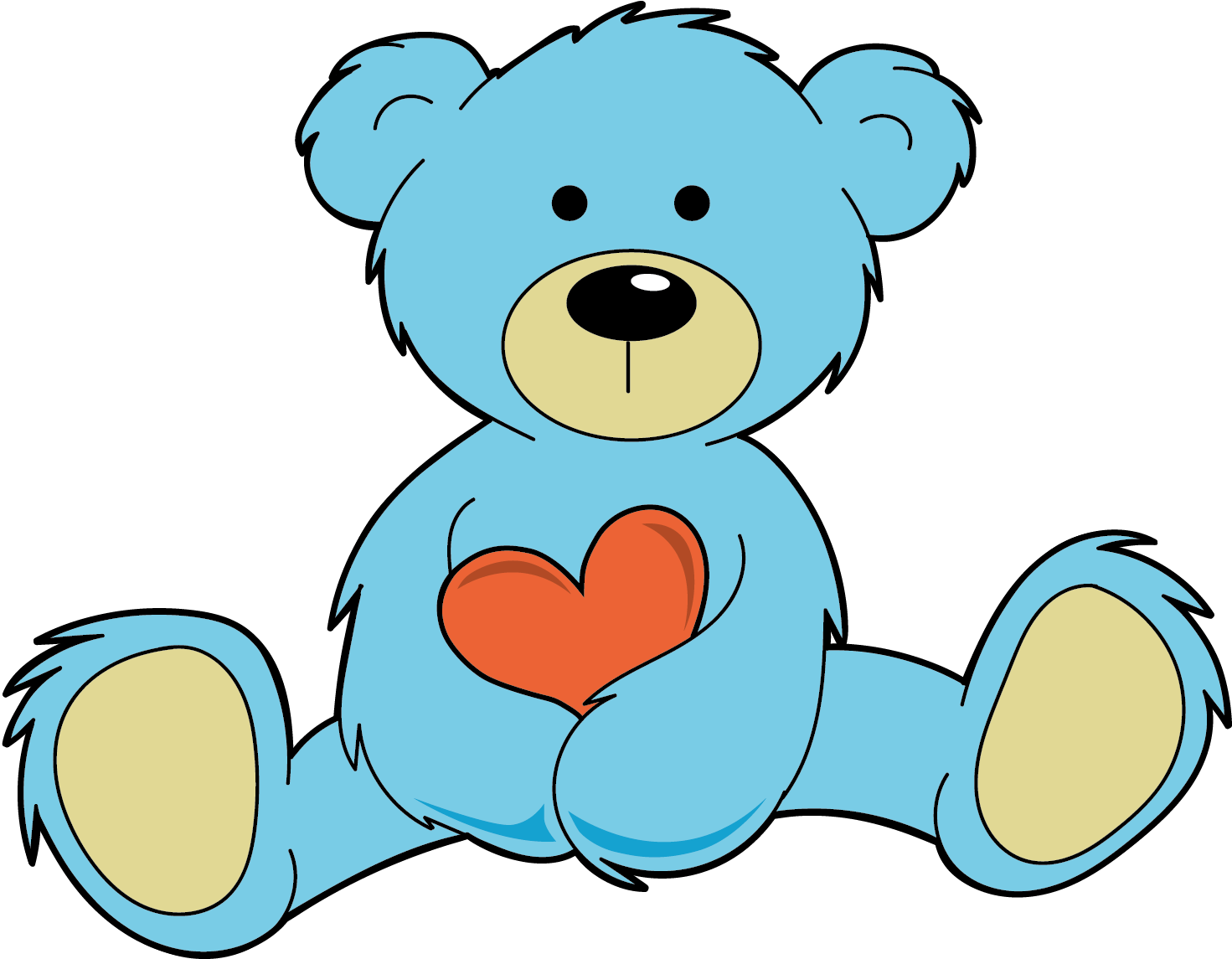 1 Introduce Picture Books, Find Shapes in BooksStudent Task Statement2 Shapes in a PictureStudent Task Statement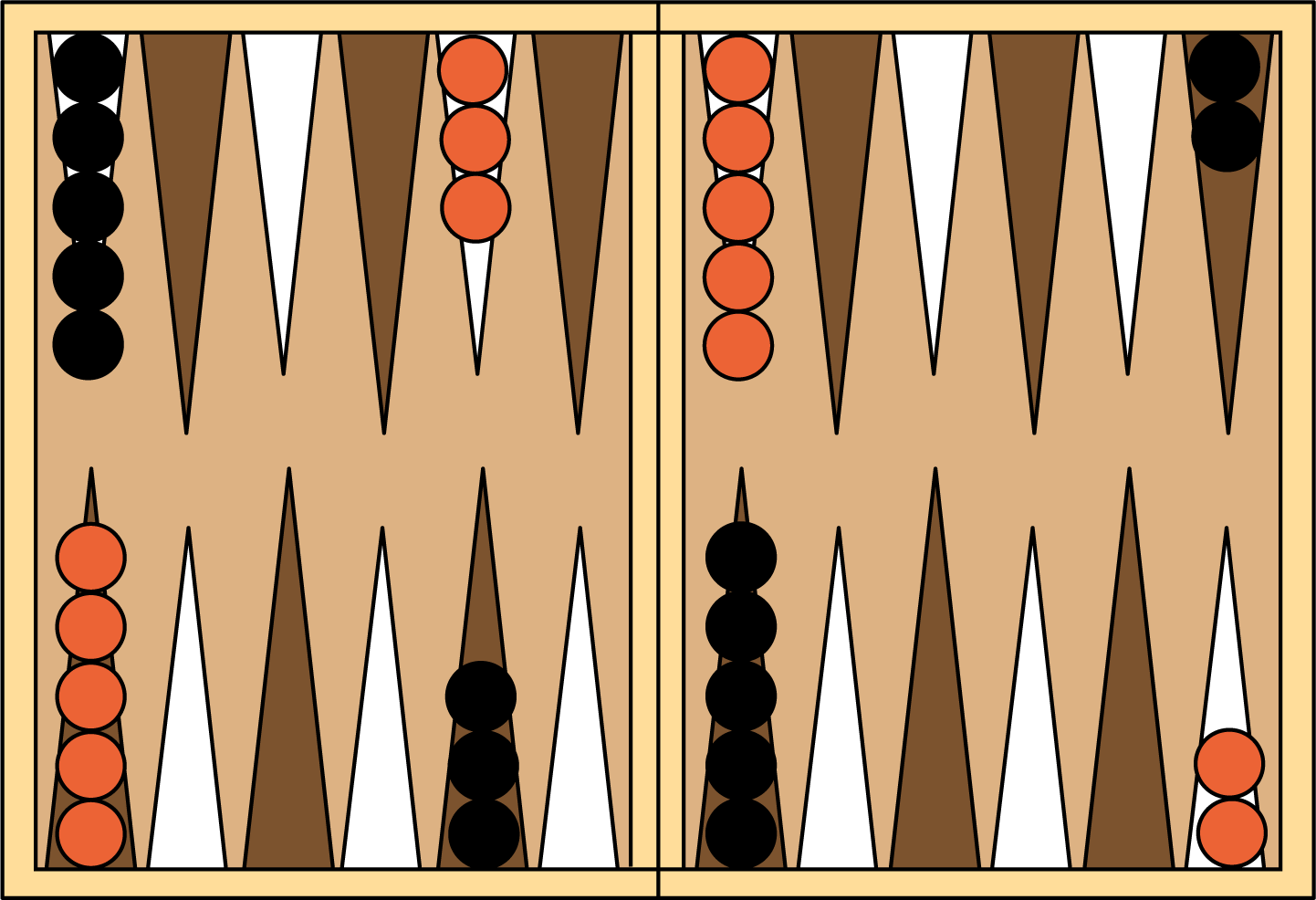 3 Centers: Choice TimeStudent Task StatementChoose a center.Picture Books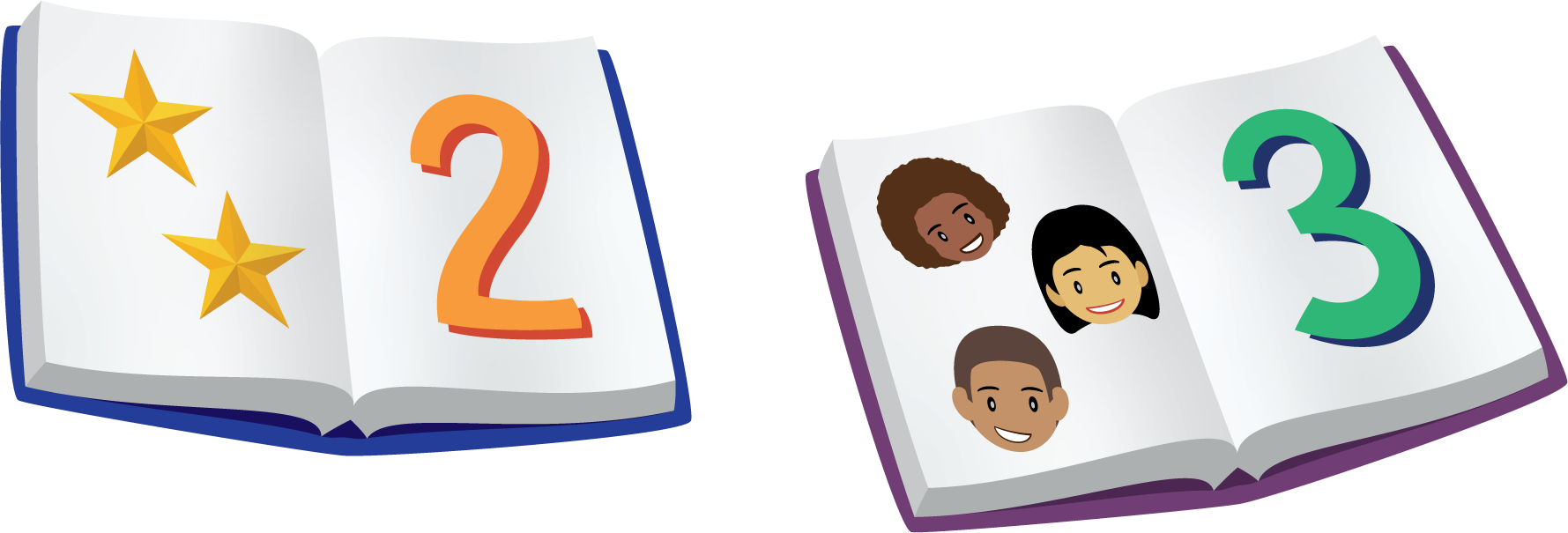 Bingo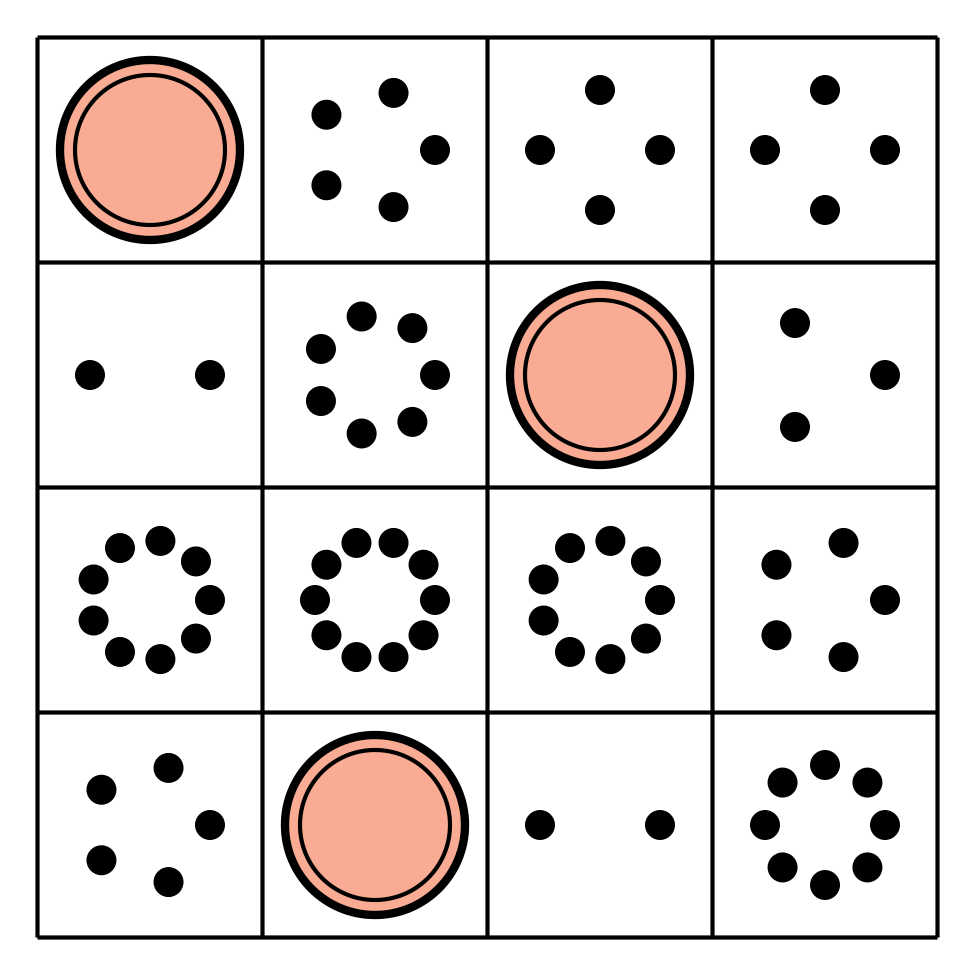 Shake and Spill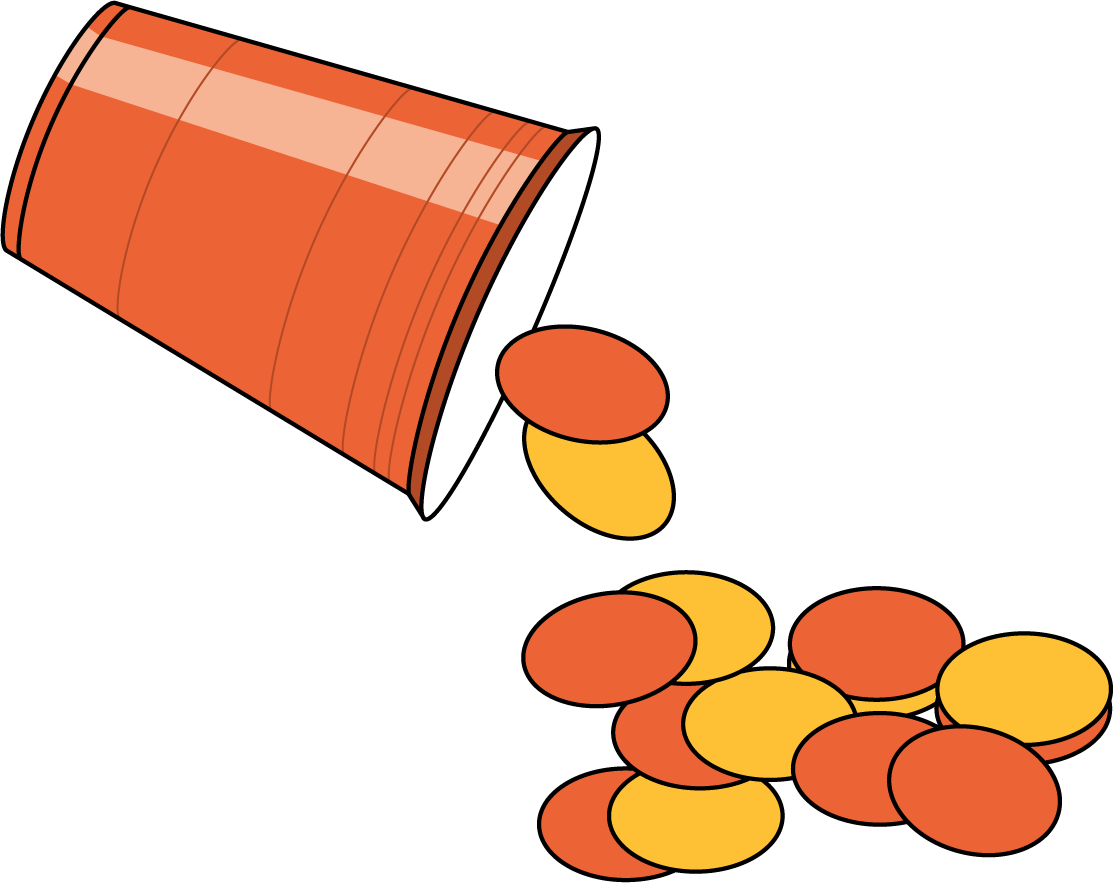 Images for Activity Synthesis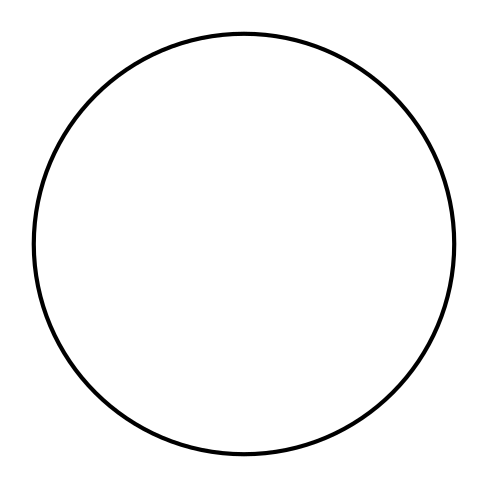 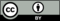 © CC BY 2021 Illustrative Mathematics®